ПОЛОЖЕНИЕо мерах по организации образовательного процессав зимний период при значительных понижениях температуры,соблюдению воздушно-теплового режима в помещениях школы и других неблагоприятных метеоусловиях и внештатных ситуациях в МАОУ «Гимназия №1 г. Орска»1. Общие положения1.1. Настоящее Положение о мерах по организации образовательного процесса в гимназии в зимний период при значительных понижениях температуры и других неблагоприятных метеоусловиях (далее Положение) разработано в целях обеспечения безопасности жизнедеятельности обучающихся и оптимальной организации образовательного процесса в зимний период  на основании ФЗ №273  «Об образовании в Российской Федерации» от 29.12.2012 г., СанПиН 2.4.3648-20 «Санитарно-эпидемиологические требования к организациям воспитания и  обучения, отдыха и оздоровления детей и молодёжи».1.2.Настоящее положение определяет порядок и особенности организации образовательного процесса в МАОУ «Гимназия №1 г. Орска» при значительных понижениях температуры и других неблагоприятных метеоусловиях.2. Температурный режим для ограничения посещения обучающимися гимназии в зимний периодУстановить рекомендуемый температурный режим для ограничения посещения учащимися  МАОУ «Гимназия  №1 г. Орска» в зимний период при следующих температурах:для учащихся 1-4 классов — при температуре: - 25 0С и ниже для учащихся 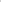 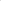 для учащихся 5-8 классов — при температуре: - 28 0С и ниже для учащихся для учащихся 9-11 классов — при температуре: - ЗО ОС и нижеА также с учетом штормового ветра (от 20 метров в секунду):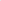 для учащихся 1-4 классов — при температуре: - 200С и нижедля учащихся 5-8 классов - при температуре: -25 0С и нижеРешение об ограничении учебных занятий в гимназии оформляется приказом и доводится до сведения обучающихся и родителей.Родители вправе самостоятельно принимать решение о посещении ребенком школы в морозные дни. Если ребёнок остаётся дома, то родители должны сообщить классному руководителю и взять учебный материал  для самостоятельного изучения.3. Система оповещения родителей и обучающихсяИнформация о температурном режиме, при котором отменяются занятия, размещается на школьном сайте по адресу   https://gimnazia1orsk.ru/.            Информация о работе гимназии в морозные дни доводится до сведения обучающихся и их родителей:- на общешкольных и классных родительских собраниях, либо через классных руководителей по телефонной и мобильной связи;- размещается на стенде, вывешенном в доступном для родителей месте, где указываются телефон школы и адрес сайта, по которому можно получить необходимую информацию;- через запись в электронных дневниках обучающихся.            Разрабатываются и выдаются памятки обучающимся с указанием, при какой температуре занятия могут отменяться, телефонов школы, классного руководителя, по которым можно узнать о режиме обучения.4. Организация образовательного процесса для обучающихся, пришедших в гимназию4.1. ОО организует и проводит занятия с учащимися, пришедшими в гимназию, по окончанию занятий передает детей родителям. 4.2. При понижении температуры, других неблагоприятных метеоусловиях во время уроков проводятся следующие мероприятия:- дети собираются в безопасном месте, подальше от окон;- с учащимися проводится инструктаж по правилам поведения во время урагана;- не допускается, чтобы дети самостоятельно покидали ОО;- учащихся старших классов отпускают домой по месту проживания группами;- учащихся младших и средних классов доставляют домой в сопровождении заранее проинформированных родителей.4.3. ОО организует и проводит занятия с обучающимися, пришедшими в школу. При наполняемости класса более 50% проводятся уроки по расписанию; при наполняемости класса менее 50% проводятся индивидуальные и групповые занятия по пройденному материалу.5. Организация образовательного процесса для обучающихся, не пришедших в ОУ или при отмене занятий5.1.      Учитель, согласно должностным обязанностям планирует и осуществляет учебный процесс в соответствии с образовательной программой  образовательного учреждения.5.2. Заместитель директора корректирует учебное расписание в соответствии с количеством обучающихся, пришедших в ОО, включая в него уроки, проводимые с помощью дистанционных технологий и электронных образовательных ресурсов.Самостоятельная работа обучающихся во время морозных периодов и других внештатных ситуаций  оценивается в соответствии с Уставом ОО. Оценка может  быть дана только в части достижения обучающимся положительных результатов и в этом случае выставляется в журнал.5.3. В электронном журнале в графе «Что пройдено на уроке» педагогами делается запись темы учебного занятия в соответствии с календарно-тематическим планированием при условии, если 80% обучающихся класса и более в дистанционном режиме изучили тему с пометкой: «дистанционно».  Педагоги, выполняющие функции классных руководителей во время морозных периодов и других внештатных ситуаций:•          Проводят разъяснительную работу с родителями;•          Доводят информацию до обучающихся и их родителей (законных представителей) о заданиях на период внештатного режима с целью выполнения программного материала, в том числе в дистанционном режиме. Обучающиеся:предоставляют выполненные во время внештатных ситуаций, задания в соответствии. РАССМОТРЕНО:на педагогическом советепротокол №2 от 22.11.22г.УТВЕРЖДАЮ:Директор МАОУ «Гимназия №1 г. Орска»__________Е.А. Солопов__________ дата